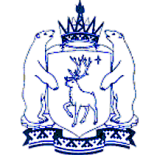 ДЕПАРТАМЕНТ ТАРИФНОЙ ПОЛИТИКИ, ЭНЕРГЕТИКИИ ЖИЛИЩНО-КОММУНАЛЬНОГО КОМПЛЕКСА ЯМАЛО-НЕНЕЦКОГО АВТОНОМНОГО ОКРУГАПРИКАЗ18 декабря 2023 г.                                                                              № 579-тг. СалехардПроведена государственная регистрация нормативных правовых актовЯмало-Ненецкого автономного округа _____________________ 2023 г.Регистрационный № ____Об установлении закрытому акционерному обществу «Спецтеплосервис» тарифов на подвоз воды для расчетов с потребителями села Аксарка, села Харсаим, поселка Горнокнязевск муниципального образования муниципальный округ Приуральский район Ямало-Ненецкого автономного округа на 2024 годВ соответствии с Федеральным законом от 07 декабря 2011 года 
№ 416-ФЗ «О водоснабжении и водоотведении», постановлением Правительства Российской Федерации от 13 мая 2013 года № 406 «О государственном регулировании тарифов в сфере водоснабжения и водоотведения», Законом Ямало-Ненецкого автономного округа от 01 декабря 2014 года № 107-ЗАО 
«Об установлении отдельных категорий потребителей коммунальных ресурсов 
и коммунальной услуги по обращению с твердыми коммунальными отходами, имеющих право на льготы, компенсации выпадающих доходов ресурсоснабжающим организациям, региональным операторам по обращению с твердыми коммунальными отходами и прекращении осуществления органами местного самоуправления муниципальных образований в Ямало-Ненецком автономном округе отдельных государственных полномочий Ямало-Ненецкого автономного округа по предоставлению субсидий на компенсацию выпадающих доходов организациям коммунального комплекса», постановлением Правительства Ямало-Ненецкого автономного округа от 25 декабря 2013 года № 1081-П «О департаменте тарифной политики, энергетики и жилищно-коммунального комплекса Ямало-Ненецкого автономного округа» п р и к а з ы в а ю:1. Установить закрытому акционерному обществу «Спецтеплосервис» тарифы на подвоз воды для расчетов с потребителями села Аксарка, села Харсаим, поселка Горнокнязевск муниципального округа Приуральский район Ямало-Ненецкого автономного округа на 2024 год.2. Тарифы, установленные в пункте 1 настоящего приказа, действуют 
с 01 января 2024 года по 31 декабря 2024 года.Директор департамента тарифной политики, энергетики и жилищно-коммунального комплекса Ямало-Ненецкого автономного округа                                                       Д.Н. АфанасьевПриложение к приказу департамента тарифной политики, энергетики и жилищно-коммунального комплексаЯмало-Ненецкого автономного округа от 18 декабря 2023 года № 579-тТарифы на подвоз воды, установленные закрытому акционерному обществу «Спецтеплосервис» для расчетов с потребителями села Аксарка, села Харсаим, поселка Горнокнязевск муниципального округа Приуральский район Ямало-Ненецкого автономного округа на 2024 годТаблица 1<*> Потребители, имеющие право на льготные тарифы в сфере водоснабжения, указанные в пунктах 2 - 4 части 1 статьи 3 Закона Ямало-Ненецкого автономного округа от 01 декабря 2014 года № 107-ЗАО «Об установлении отдельных категорий потребителей коммунальных ресурсов и коммунальной услуги по обращению с твердыми коммунальными отходами, имеющих право на льготы, компенсации выпадающих доходов ресурсоснабжающим организациям, региональным операторам по обращению с твердыми коммунальными отходами и прекращении осуществления органами местного самоуправления муниципальных образований в Ямало-Ненецком автономном округе отдельных государственных полномочий Ямало-Ненецкого автономного округа по предоставлению субсидий на компенсацию выпадающих доходов организациям коммунального комплекса».<**> Потребители, имеющие право на льготные тарифы в сфере водоснабжения, указанные в пункте 1 части 1 статьи 3 Закона Ямало-Ненецкого автономного округа от 01 декабря 2014 года № 107-ЗАО «Об установлении отдельных категорий потребителей коммунальных ресурсов 
и коммунальной услуги по обращению с твердыми коммунальными отходами, имеющих право на льготы, компенсации выпадающих доходов ресурсоснабжающим организациям, региональным операторам по обращению с твердыми коммунальными отходами и прекращении осуществления органами местного самоуправления муниципальных образований в Ямало-Ненецком автономном округе отдельных государственных полномочий Ямало-Ненецкого автономного округа по предоставлению субсидий на компенсацию выпадающих доходов организациям коммунального комплекса». <***> Выделяется в целях реализации пункта 6 статьи 168 Налогового кодекса Российской Федерации (часть вторая). № п/пПотребители коммунальных ресурсовТариф на подвоз воды 1231.Иные потребители,руб./м3 (без НДС)с 01.01.2024 по 30.06.2024 – 1944,18с 01.07.2024 по 31.12.2024 – 1944,182.Потребители, имеющие право на льготные тарифы<*>руб./м3 (без НДС)с 01.01.2024 по 30.06.2024 – 58,81с 01.07.2024 по 31.12.2024 – 63,513.Население<**>,руб./м3 (включая НДС)<***>с 01.01.2024 по 30.06.2024 – 70,57с 01.07.2024 по 31.12.2024 – 76,21